PRESIDENCIAH. AYUNTAMIENTO CONSTITUCIONALACTA DE INSTALACION DEL COMITÉ MUNICIPAL DE CLASIFICACIÓN DE LA INFORMACIÓN PÚBLICA DE SAN JUAN DE LOS LAGOS, JALISCO.En la Municipio de San Juan de los Lagos, Jalisco, siendo las 12 horas del día jueves 15 quince de octubre del 2015 dos mil quince, en las ficinas de sindicatura de este municipio de San Juan de los Lagos,  ubicada en la planta alta de Presidencia Municipal, en la calle Simón Hernández número 1 uno, colonia centro de ésta ciudad, con fundamento en lo dispuesto por el artículo 25 fracción 11 y demás correlativos de la Ley de Transparencia y Acceso a la Información Pública del Estado de Jalisco y sus Municipios; ante la presencia de. C. Alejandro de Anda;  Presidente Municipal y Titular del Sujeto Obligado, y los demás integrantes del H. Ayuntamiento reunidos para instalar EL COMITÉ MUNICIPAL DE CLASIFICACIÓN DE INFORMACIÓN PÚBLICA del Municipio de San Juan de los Lagos, Jalisco.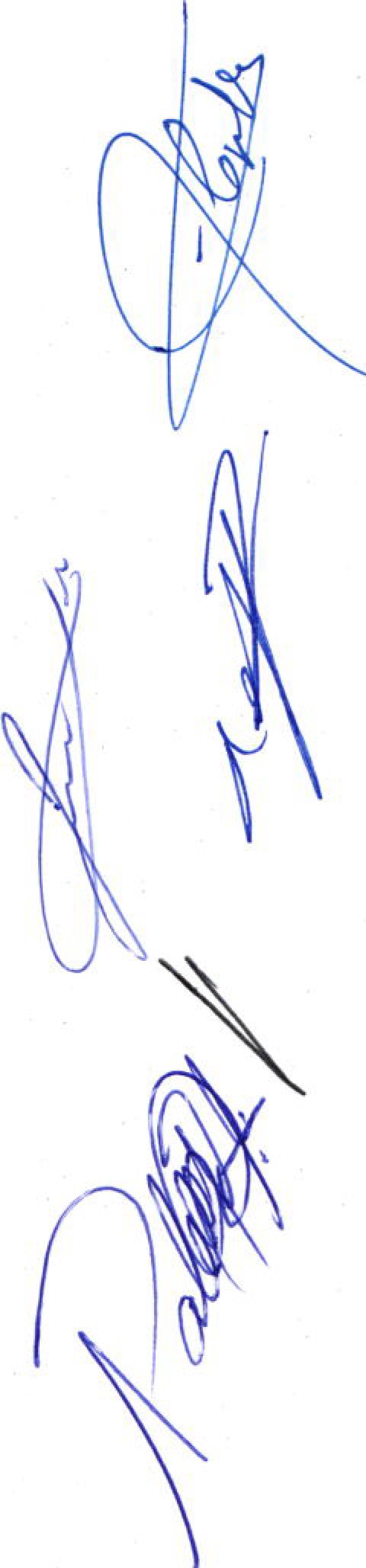 Con fundamento en lo previsto por el Artículo sexto de la Constitución Política de los Estados !Jnidos Mexicanos y los artículos 4,9, 15 de la Constitución Política de los Estado de Jalisco; Artículos 26 y 27 de la Ley de Información Pública del Estado de Jalisco y sus Municipios; artículo 34 de la Ley de Gobierno y Administración  Pública Municipal.CALLE SIMÓN HERNÁNDEZ No. 1COL. CENTRO  SAN JUAN DE LOS LAGOS, JALISCO. C.P. 47000 TEL.  DIRECTO 785 1456·  TELS.  (395) 785 00011785 50601785 00781785 01181725  2840PRESIDENCIAH. AYUNTAMIENTO	1.- El LCF  Rafael Padilla  Rougon  Secretario  General  del AyuntamientoCONSTITUCION.Aftace constar que existe Quórum Legal para llevar a efecto  la presente instalación del Comité Municipal de Transparencia de San Juan de los Lagos, Jalisco.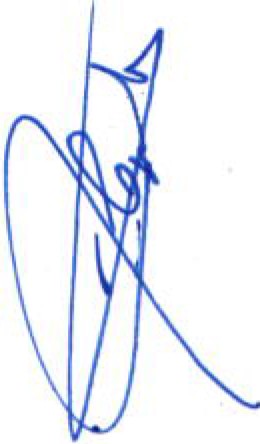 11.- En uso de la palabra el C. Presidente Municipal el C. Alejandro de Anda, motiva a los asistentes a trabajar con transparencia y rendir cuentas a la ciudadanía por el compromiso adquirido  como Ayuntamiento; así mismo procede a levantar Protesta de Ley a los presentes, quedando legalmente constituido e instalado el Comité Municipal de Transparencia e Información Pública de San Juan de los Lagos, Jalisco; quedando conformada de la siguiente manera: Presidente del Comité el C.  Alejandro  de  Anda, Secretario Técnico del Comité el C. José de Jesús  de  Rueda  Padilla  y Vocal Lic. Pablo Esteban González R, firmando al  margen  y  al  alcance todos los que en ella intervinieron quedando enterados de su contenido e impuesto de sus obligaciones y aceptando el cargo correspondiente.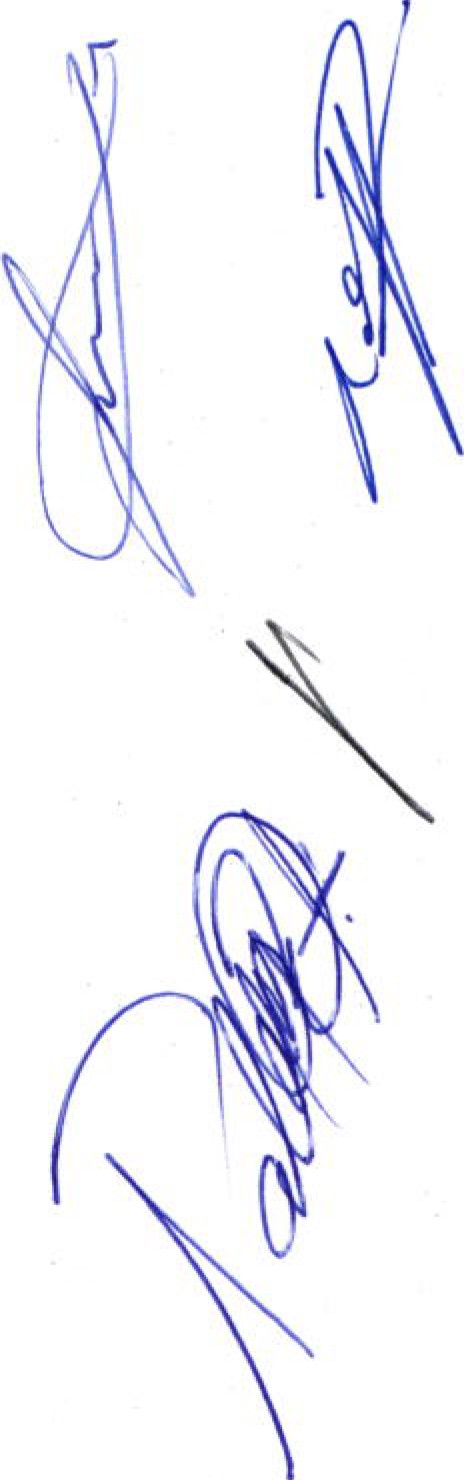 Las designaciones se hacen  atendiendo al cargo público que cada persona propuesta desempeña.CONSIDERANDO:1.-  Que  la  Constitución  Política  de  los  Estados  Unidos  Mexicanos, establece  en su artículo  6,		fracciones  1, V Y VI, como principios y bases para el ejercicio del derecho  de acceso a la información que: toda  información en posesión de cualquier autoridad, entidad, órgano y organismo federal, estatal y municipal, es pública y solo podrá ser reservada   temporalmente	por  razones  de  interés  público  en  los términos  que  fijen  las  leyes;  en  la  interpretación  de  este  derecho deberá   prevalecer  el  principio  de  máxima  publicidad;  los  sujetos obligados	deberán	preservar	sus	documentos	en	archivosCALLE SIMÓN HERNÁNDEZ No. 1COL. CENTRO   SAN JUAN DE LOS LAGOS, JALISCO.  C.P. 47000PRESIDENCIAH. AYUNTAMIENTO CONSTITUCIONALadministrativos actualizador y publicaran a través de los medios electrónicos disponibles, la información completa y actualizada sobre indicadores de gestión y el ejercicio de los recursos públicos; y las leyes determinaran la manera en que  los sujetos obligados deberán hacer pública la información relativa a los recursos públicos que entreguen a personas físicas o morales.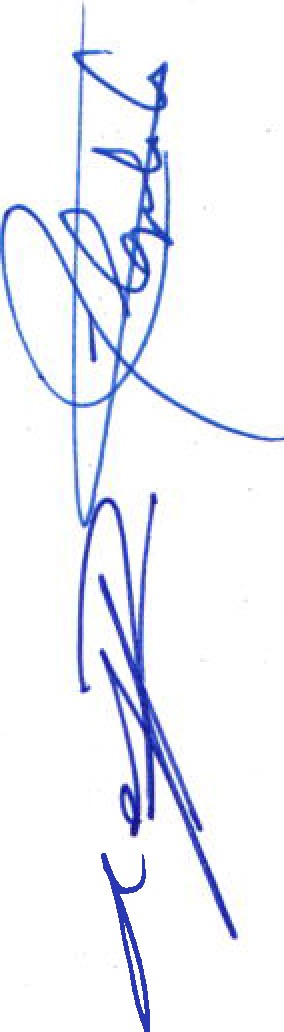 11. -Que la Ley de la Información Pública del Estado de Jalisco y sus Municipios, establece en su Título Quinto, Capítulo 1, el procedimiento de clasificación de información pública.111.- Que la Ley de Información Pública del Estado de Jalisco y sus Municipios establece en su Titulo Tercero, Capítulo 11, la naturaleza, función integración y atribuciones de los comités de clasificación  de los sujetos obligados.IV.- Que de conformidad a lo establecido por los artículos 26 Y 27 de la ley de la Información Pública del Estado de Jalisco Municipios, y en los artículos 11 y 12 del Reglamento de la Ley de la Información Pública del Estado de Jalisco y sus Municipios, el sujeto obligado denominado Ayuntamiento Municipal de San Juan de los Lagos, Jalisco, integra el Comité de Clasificación de Información Pública, de la siguiente manera:Por lo anteriormente expuesto y fundado, se integra el Comité  de Clasificación de Información Pública del Municipio de San Juan de los Lagos, Jalisco.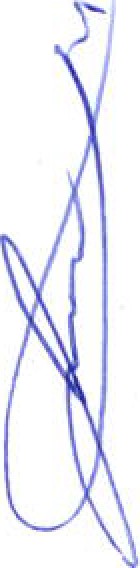 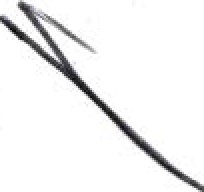 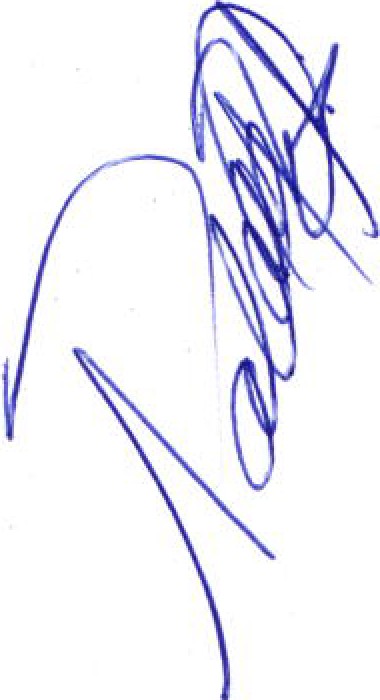 CALLE SIMÓN HERNÁNDEZ 1"\to. 1COL. CENTRO   SAN JUAN DE LOS LAGOS, JALISCO.  C.P. 47000PRESIDENCIAH. AYUNTAMIENTO CONSTITUCIONALCAPÍTULO l. DISPOSICIONES GENERALES.ARTÍCULO PRIMERO.- El Comité de Clasificación de Información Pública tiene por objeto establecer la directrices en materia de clasificación de información pública del sujeto obligado, de conformidad a lo establecido en el Capítulo 11 de la Ley de la Información Pública del Estado de Jalisco y sus Municipios, y a lo establecido en Sección Segunda, del Reglamento de la Ley de la Información Pública del Estado de Jalisco y sus Municipios .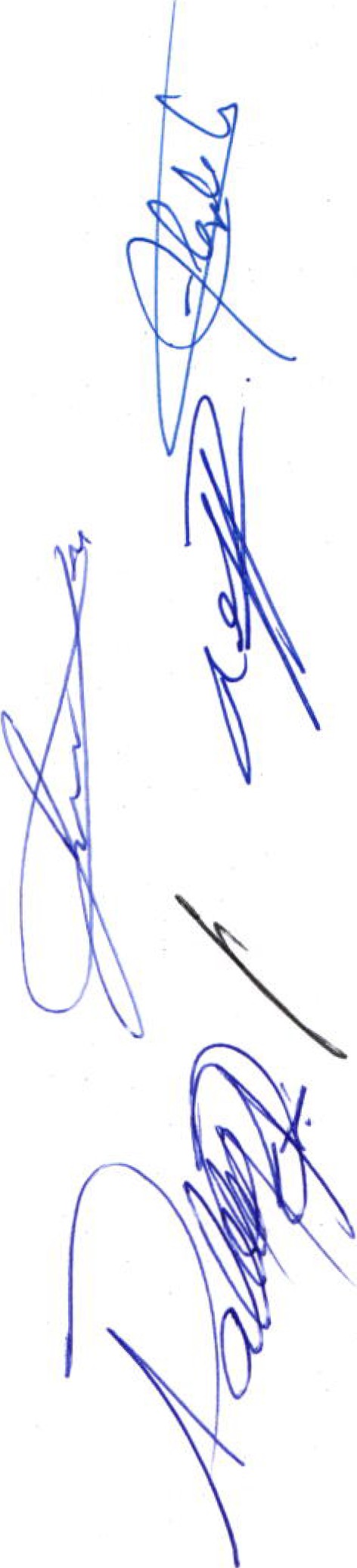 ARTÍCULO SEGUNDO. El Comité de Clasificación de Información Pública, actuará en todo momento de conformidad a  las  facultades conferidas por la Ley de la Información Pública del Estado de Jalisco y sus Municipios y por el Reglamento de la Ley de la Información  Pública  del Estado de Jalisco y sus Municipios, aplicando los  Criterios Genérales en Materia de Clasificación de Información Pública que autorice  el Municipio deSan Juan de los Lagos, Jalisco ; el Instituto de Transparencia e InformaciónPública del Estado de Jalisco .ARTÍCULO TERCERO. -El Comité debe sesionar cuando menos una vez cada cuatro meses y con la periodicidad que sea requiera para atender los asuntos de su competencia; se requiere de la asistencia de más de la mitad de sus integrantes para sesionar y sus decisiones se tomarán por mayoría simple de votos, con voto de calidad de su presidente en caso de empate; el Reglamento Interno de Información Pública es el que deberá regular el funcionamiento del Comité; deberá emitir los criterios generales de clasificación de información pública, de publicación y actualización de información fundamental, y de protección de información confidencial y reservada, los cuales deberán de remitir al instituto para efecto de que se dictamine su aprobación y registro.CALLE SIMÓN HERNÁNDEZ Mo. 1COL. CENTRO  SAN JUAN DE LOS LAGOS, JALISCO . C.P. 47000 TEL.  DIRECTO 785 1456.  TELS . (395) 785 0001 1785 50601785 00781785 01181725  2840PRESIDENCIAH. AYUNTAMIENTO	ARTÍCULO  CUARTO.-  El  Comité  tiene  atribuciones  de  elaborar  yCONSTITUCIONA&probar	los criterios generales de clasificación del sujeto obligados respectivo,	de acuerdo con la Ley los Lineamientos Generales de Clasificación del Instituto y a la Unidad correspondiente los criterios generales		de clasificación del sujeto obligado respectivo y sus modificaciones; analizar y clasificar la información pública del sujeto obligado de acuerdo a con la ley, los lineamientos generales de clasificación y sus criterios generales de clasificación.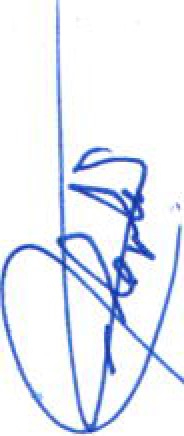 Así mismo debe elaborar, administrar y actualizar el registro de información pública protegida del sujeto obligado respectivo; revisar que los datos de información  confidencial que reciba sean exactos  y actualizados; recibir y resolver las solicitudes de rectificación, modificación, corrección, sustitución, o ampliación de datos de información confidencial cuando lo permita la Ley; registrar y controlar la transmisión a terceros, de información reservada o confidencial en su poder; y las demás que establezcan las disposiciones  legales y reglamentarias aplicables.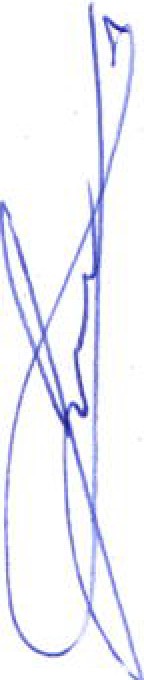 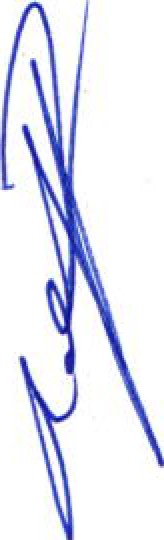             TRANSITORIO.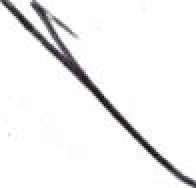 ÚNICO.- El Comité de Clasificación de Información Pública  del Municipio de San Juan de los Lagos, Jalisco, entrara en vigor a partir del día 16 de Octubre del2015.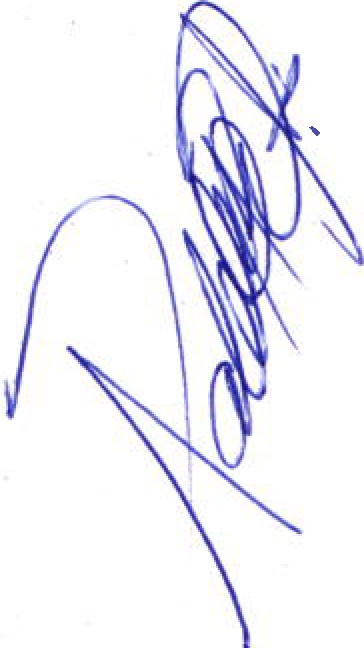 Así lo acordó y firma el Comité de Clasificación de  Información Pública del Municipio de San Juan de los Lagos, Jalisco; el día jueves 15 de Octubre del año 2015.      ·PRESIDENCIA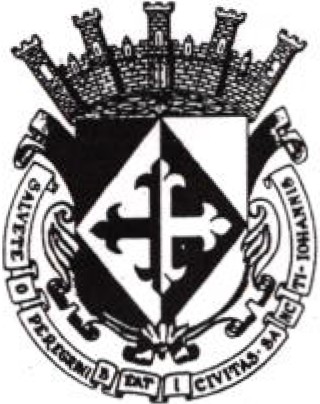 H. AYUNTAMIENTO CONSTITUCIONALC. AL  :JANDRO DE ANDA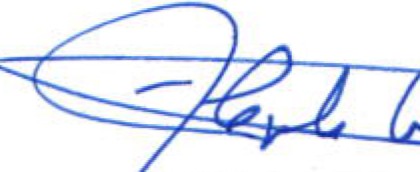 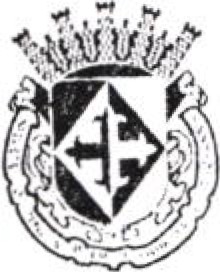 PRE	DENTE DEL COMITE	H. AYUNTAMIENTO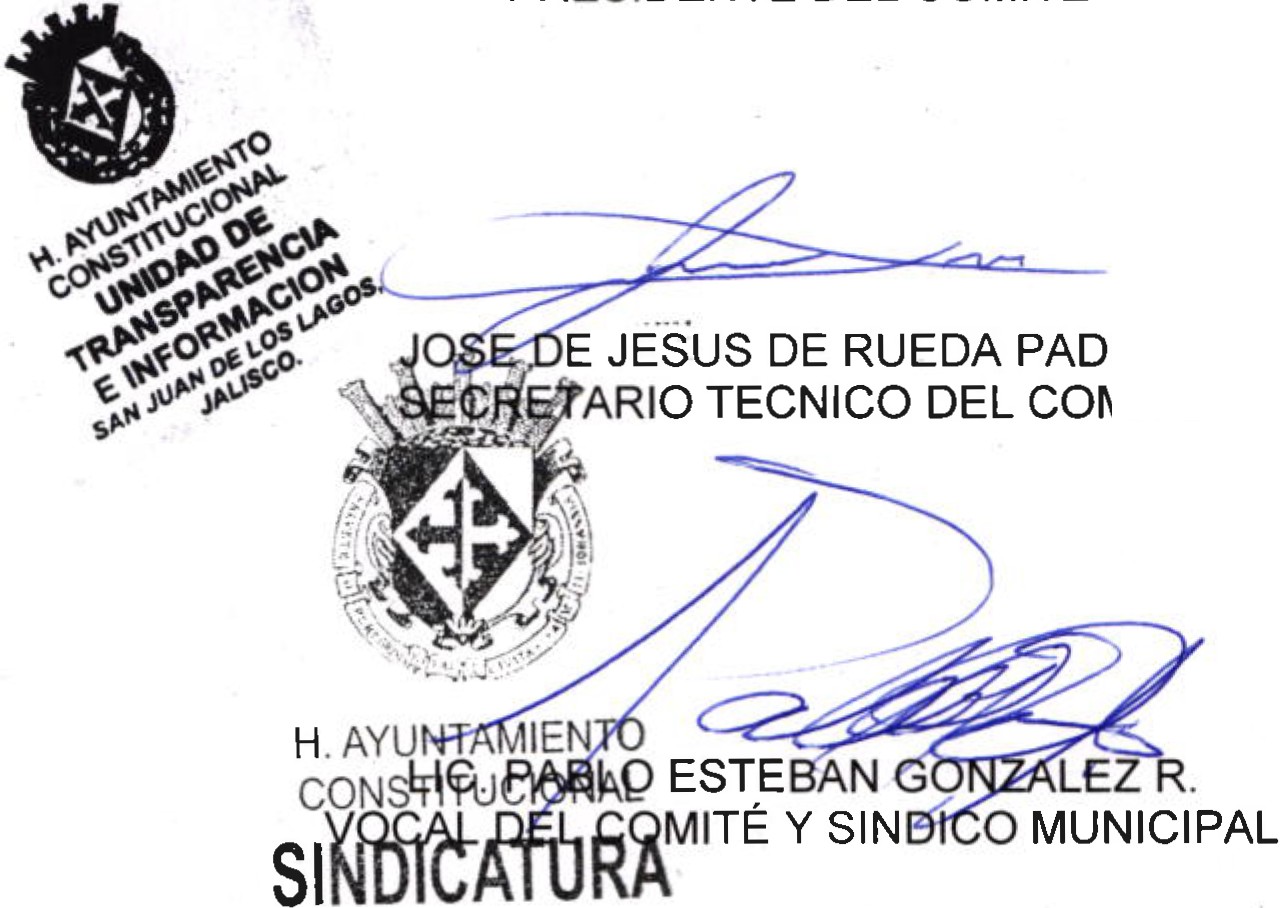 CONSTITUCIONALPRESIDENCIASAN JUAN DE LOS LAGOS .JALISCO .E JESUS DE RUEDA PADILLA ARIO TECNICO DEL COMITESAN JUAN DE LOS LAGOS. JALISCO.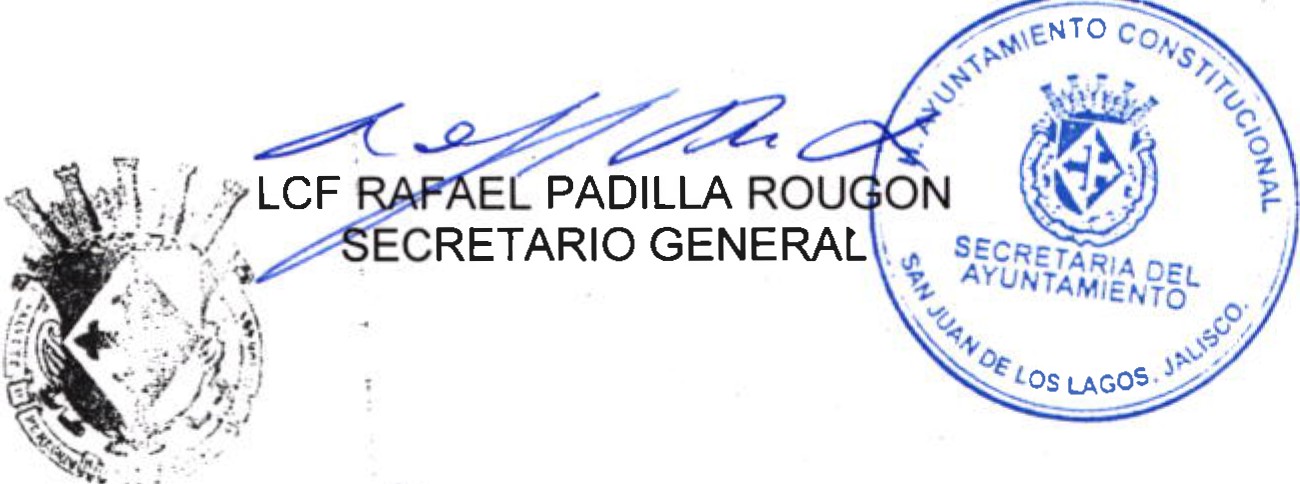 H. AYUN"í/IMIENTOCONSTTUCIONALHACéfPQfu AL  JANDRO VILLALOBOS CRUZMUNlCiPAl,Es  RERO MUNICIPALSAN JUAN    F t_ ns LAGOS,;,...¡_,· ·.;;_¡.15 OCTUBRE DEL 2015COMITÉ DE CLASIFICACION DE INFORMACION PÚBLICA MUNICIPALSAN JUAN DE LOS LAGOS JALISCO